IEEE P802.11
Wireless LANsThis document is the updated version of the NDPA frame format to be used instead of text in D0.5111bf editor: Modify Line 61-65 page 149 under subclause 9.3.1.19.1 (i.e., General) in IEEE802.11be D2.3 as following:The VHT/HE/Ranging NDP Announcement frame has three four variants, the VHT NDP Announcement frame, the HE NDP Announcement frame, and the Ranging NDP Announcement frame, and the EHT NDP Announcement frame. The three four formats are distinguished by the setting of the NDP Announcement Type Variant subfield in the Sounding Dialog Token field.11bf editor: Modify Line 7-17 page 150 of text in IEEE802.11be D2.3 as following:The VHT/HE/Ranging NDP Announcement frame contains at least one STA Info field. If the VHT/HE/Ranging NDP Announcement frame contains only one STA Info field (#13542) with a value less than 2008 in the AID11 subfield, (#11993)then in the case of VHT, or HE or EHT NDP Announcement frames the RA field is set to the address of the STA (#12540) addressed in the only STA Info field of this NDP Announcement frame that can provide feedback (see 10.37.5.2 (Rules for VHT sounding protocol sequences), 26.7 (HE sounding operation), 35.7 (EHT sounding operation)), while in the case of Ranging NDP Announcement frames, the RA address is set to the address of the RSTA or ISTA that is the intended recipient of the frame. If the VHT/HE/Ranging NDP Announcement frame contains more than one STA Info field(#13542) with a value less than 2008 in the AID11 subfield, then the RA field is set to the broadcast address.11bf editor: Modify the Table 9-42a in Line 54-65 page 150 of IEEE802.11be D2.3 as following:Table 9-42a NDP Announcement frame variant encodingTable 9-42ab Ranging NDP announcement frame and Sensing NDP announcement frame (NDP Announcement Variant subfield is equal to 1) encoding11bf editor: Insert a new subclause 9.3.1.19.5 before subclause 9.3.1.22 (Trigger frame format) included in IEEE802.11be D2.3 as following: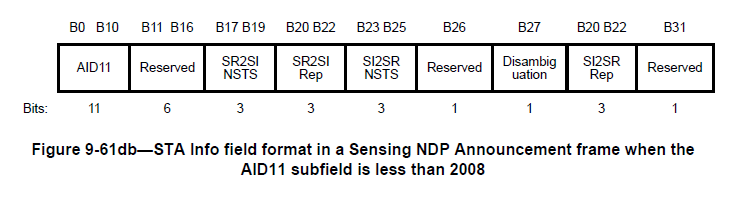 Reference document: IEEE802.11be D2.3Updated PDT Sensing NDPA Frame FormatUpdated PDT Sensing NDPA Frame FormatUpdated PDT Sensing NDPA Frame FormatDate:  2023-1-12Date:  2023-1-12Date:  2023-1-12Author(s):Author(s):Author(s):NameAffiliationEmailAli Raissinia Qualcommalirezar@qti.qualcomm.comNDP Announcement Variant subfield NDP Announcement frame variant0VHT NDP Announcement frame1Ranging NDP announcement frame and Sensing NDP announcement frame (see Table 9-42ab)2HE NDP Announcement frame3EHT NDP Announcement framePresence of STA Info field with AID subfield equal to 2045B31 in the STA Info field with AID subfield equal to 2045NDP Announcement frame variantPresence of STA Info field with AID subfield equal to 2045B31 in the STA Info field with AID subfield equal to 2045NDP Announcement frame variantN/AN/ARanging NDP Announcement frame in TB ranging exchangeYesReservedRanging NDP Announcement frame in non-TB ranging exchangeYesSet to 1Ranging NDP Announcement frame in TB sensing measurement instanceYesSet to 1Ranging NDP Announcement frame in non-TB sensing measurement instanceAID subfieldDescriptionNDP Announcement frame variant applicability (see NOTE)NDP Announcement frame variant applicability (see NOTE)NDP Announcement frame variant applicability (see NOTE)NDP Announcement frame variant applicability (see NOTE)NDP Announcement frame variant applicability (see NOTE)AID subfieldDescriptionVHTHEEHTRangingSensing0STA Info field is addressed to the associated AP or meshApplicableApplicableApplicableApplicableApplicable1-2006STA Info field is addressed to an associated STA whose AID is equal to the value in the AID11 sub-field if the NDP Announcement frame is not a Ranging variant.STA Info field is addressed to an unassociated STA or an associated STA whose RSID/AID is equal to the value in the RSID11/AID11 subfield if the NDP Announcement frame is a Ranging variantApplicableApplicableApplicableApplicableApplicable2007STA Info field is addressed to an associated STA whose AID is equal to the value in the AID11 sub-field if the NDP Announcement frame is not a Ranging variant.STA Info field is addressed to an unassociated STA or an associated STA whose RSID/AID is equal to the value in the RSID11/AID11 subfield if the NDP Announcement frame is a Ranging variantApplicableApplicable (subject to 35.15.1 (Basic EHT BSS operation))Not applicableApplicableApplicable2008-2042N/ANot applicableNot applicableNot applicableNot applicableNot applicable2043STA Info field contains a sequence authentication codeNot applicableNot applicableNot applicableApplicableNot applicable2044STA Info field contains a partial TSFNot applicableNot applicableNot applicableApplicableApplicable2045contains ranging the I2R NDP Tx Power and R2I NDP Target RSSI sub-fields if the NDP Announcement frame is a Ranging variant.Not applicable Not applicableNot applicableApplicableApplicable2046N/ANot applicableNot applicableNot applicableNot applicableNot applicable2047STA Info field contains a disallowed subchannel bit-mapNot applicableApplicableNot applicableNot applicableNot applicableNOTE-- Not applicable means that the particular AID11 value is not used for that variant and is reserved.NOTE-- Not applicable means that the particular AID11 value is not used for that variant and is reserved.NOTE-- Not applicable means that the particular AID11 value is not used for that variant and is reserved.NOTE-- Not applicable means that the particular AID11 value is not used for that variant and is reserved.NOTE-- Not applicable means that the particular AID11 value is not used for that variant and is reserved.NOTE-- Not applicable means that the particular AID11 value is not used for that variant and is reserved.NOTE-- Not applicable means that the particular AID11 value is not used for that variant and is reserved.